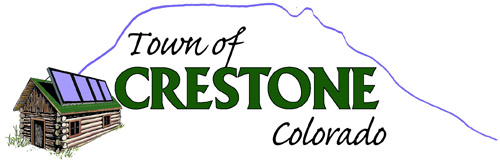 Public Works SuperintendentThe Town of Crestone is seeking to fill a full-time, benefitted Public Works Superintendent position to manage the Public Works Department, which includes the Water and Sewer operations. Compensation: $26.00-$31.00/ hr. DOE.This position requires proven knowledge and previous experience working in the field of Public Works/Water and Sewer Management. Minimum three years’ experience and all state training and certifications must be up to date. Applications are available on the town website homepage at townofcrestone.colorado.govPlease submit a brief letter of intent and references with your completed application to Town Hall either in person, via our secure payment slot at 108 W. Galena Ave; by mail to PO Box 64, Crestone 81131; or via email to crestonetownoffice@gmail.comThe Town of Crestone is an equal opportunity employer and does not discriminate on basis of race, color, religion, sex, national origin, sexual orientation, gender identity, age, disability or genetics. In addition to federal law requirements, the Town of Crestone complies with applicable state laws.POSTED 